BioTree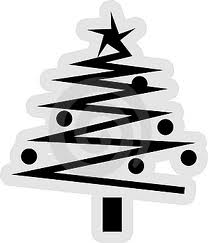 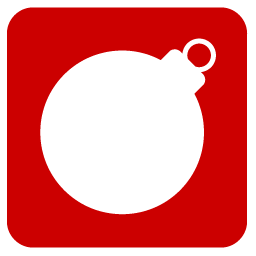 Holiday OrnamentDue Date:FRIDAYDecember 5, 2014Letter:__________ Term or Concept: _______________This project has TWO parts:Ornament10 pts ____  Must be handcrafted 15 pts ____  Must be demonstrate effort and creativity with attention to neatness 10 pts ____  Must be able to be hung on tree 10 pts ____  Must represent your choice of term or concept Holiday Card10 pts ____  Front of Card must have the letter (large) and term or concept chosen 10 pts ____  Creative and thoughtful 10 pts ____  Card may have typed information and computer generated diagrams OR neatly handwritten or drawn diagrams 10 pts ____  Information about term or concept must be clear, correct, and informative with no misspellings15 pts ____ At least 10 facts and 1 diagram or picture inside card that IS NOT cut and pasted straight from a website~ RETURN THIS PAPER WITH PROJECT ~BioTreeHoliday OrnamentDue Date:FRIDAYDecember 5, 2014Letter:__________ Term or Concept: _______________This project has TWO parts:Ornament10 pts ____  Must be handcrafted 15 pts ____  Must be demonstrate effort and creativity with attention to neatness 10 pts ____  Must be able to be hung on tree 10 pts ____  Must represent your choice of term or concept Holiday Card10 pts ____  Front of Card must have the letter (large) and term or concept chosen 10 pts ____  Creative and thoughtful 10 pts ____  Card may have typed information and computer generated diagrams OR neatly handwritten or drawn diagrams 10 pts ____  Information about term or concept must be clear, correct, and informative with no misspellings15 pts ____ At least 10 facts and 1 diagram or picture inside card that IS NOT cut and pasted straight from a website~ RETURN THIS PAPER WITH PROJECT ~BioTreeHoliday OrnamentDue Date:FRIDAYDecember 5, 2014Letter:__________ Term or Concept: _______________This project has TWO parts:Ornament10 pts ____  Must be handcrafted 15 pts ____  Must be demonstrate effort and creativity with attention to neatness 10 pts ____  Must be able to be hung on tree 10 pts ____  Must represent your choice of term or concept Holiday Card10 pts ____  Front of Card must have the letter (large) and term or concept chosen 10 pts ____  Creative and thoughtful 10 pts ____  Card may have typed information and computer generated diagrams OR neatly handwritten or drawn diagrams 10 pts ____  Information about term or concept must be clear, correct, and informative with no misspellings15 pts ____ At least 10 facts and 1 diagram or picture inside card that IS NOT cut and pasted straight from a website~ RETURN THIS PAPER WITH PROJECT ~BioTreeHoliday OrnamentDue Date:FRIDAYDecember 5, 2014Letter:__________ Term or Concept: _______________This project has TWO parts:Ornament10 pts ____  Must be handcrafted 15 pts ____  Must be demonstrate effort and creativity with attention to neatness 10 pts ____  Must be able to be hung on tree 10 pts ____  Must represent your choice of term or concept Holiday Card10 pts ____  Front of Card must have the letter (large) and term or concept chosen 10 pts ____  Creative and thoughtful 10 pts ____  Card may have typed information and computer generated diagrams OR neatly handwritten or drawn diagrams 10 pts ____  Information about term or concept must be clear, correct, and informative with no misspellings15 pts ____ At least 10 facts and 1 diagram or picture inside card that IS NOT cut and pasted straight from a website~ RETURN THIS PAPER WITH PROJECT ~